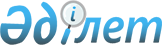 Об установлении формы и сроков представления страхователем, страховщиком, агентом и обществом информации и документов, необходимых для осуществления им контрольных функций
					
			Утративший силу
			
			
		
					Постановление акимата Павлодарской области от 14 апреля 2015 года № 109/4. Зарегистрировано Департаментом юстиции Павлодарской области 20 мая 2015 года № 4477. Утратило силу постановлением акимата Павлодарской области от 23 мая 2017 года № 134/3 (вводится в действие по истечении десяти календарных дней после дня его первого официального опубликования)      Сноска. Утратило силу постановлением акимата Павлодарской области от 23.05.2017 № 134/3 (вводится в действие по истечении десяти календарных дней после дня его первого официального опубликования).

      В соответствии с подпунктом 5) пункта 2-1 статьи 5 Закона Республики Казахстан от 10 марта 2004 года "Об обязательном страховании в растениеводстве" акимат Павлодарской области ПОСТАНОВЛЯЕТ:

      1. Установить следующие формы представляемой информации и документов для:

      1) страхователя согласно приложению 1 к настоящему постановлению;

      2) страховщика и общества взаимного страхования согласно приложениям 2, 5, 6 к настоящему постановлению;

      3) агента согласно приложениям 3, 4, 5, 6 к настоящему постановлению.

      2. Установить следующие сроки предоставления информации и документов государственному учреждению:

      1) страхователем - в течение одного месяца после заключения договора обязательного страхования со страховщиком или обществом взаимного страхования в адрес районного (городского) отдела сельского хозяйства и предпринимательства по приложению 1 к настоящему постановлению;

      2) страховщиком и обществом взаимного страхования - еженедельно агенту по приложениям 2, 5, 6 и районному (городскому) отделу сельского хозяйства и предпринимательства по приложениям 3, 5, 6 к настоящему постановлению;

      3) агентом - еженедельно государственному учреждению "Управление сельского хозяйства Павлодарской области" по приложениям 3, 4, 5, 6, а также районному (городскому) отделу сельского хозяйства и предпринимательства по приложениям 4, 5, 6 к настоящему постановлению. 

      3. Государственному учреждению "Управление сельского хозяйства Павлодарской области" в установленном законодательством порядке обеспечить:

      государственную регистрацию настоящего постановления в территориальном органе юстиции;

      в течение десяти календарных дней после государственной регистрации настоящего постановления в территориальном органе юстиции направление на официальное опубликование в средствах массовой информации и информационно-правовой системе "Әділет";

      размещение настоящего постановления на интернет-ресурсе акимата Павлодарской области.

      4. Контроль за исполнением настоящего постановления возложить на заместителя акима области Ашимбетова Н. К.

      5. Настоящее постановление вводится в действие по истечении десяти календарных дней после дня его первого официального опубликования.

 "Информация о заключении договора обязательного страхования
в растениеводстве от "___"_______ 20 года"      Руководитель __________________________ ________________
                         (наименование страхователя)                  (подпись, Ф.И.О.)
                                                       _______________

      (число, месяц, год)

 Информация о вступивших в силу договорах обязательного страхования
в растениеводстве в разрезе районов (города), страхователей
(по состоянию на ____ _____________ года)      

      Продолжение таблицы

      ____________________________ _____________
(Ф.И.О., должность руководителя)                                           (подпись)

 Информация о вступивших в силу договорах обязательного страхования
в растениеводстве в разрезе районов (города), страхователей
(по состоянию на ____ _______________ года)      Продолжение таблицы

      ______________________________                               ______________

      (Ф.И.О., должность руководителя)                               (подпись)

 Информация о вступивших в силу договорах обязательного страхования
в растениеводстве в разрезе районов (города)
по состоянию на "___" _____ 20__ год      Ф.И.О. руководителя _________________             Подпись ______________

 Информация по страховым случаям в разрезе районов (города),
и страхователей по состоянию на ____________ 20 __ года      Ф.И.О. руководителя _______________                   Подпись ____________

 Справка по страховым случаям в разрезе районов (города) по договорам обязательного
страхования в растениеводстве, заключенным в 20____ году
по состоянию на "___" ______20 __ года      Продолжение таблицы

      Ф.И.О. руководителя _______________                  Подпись ___________


					© 2012. РГП на ПХВ «Институт законодательства и правовой информации Республики Казахстан» Министерства юстиции Республики Казахстан
				
      Аким области 

К. Бозумбаев
Приложение 1
к постановлению акимата
Павлодарской области
от "14" апреля 2015 года
№ 109/4Руководителю районного отдела
сельского хозяйства
и предпринимательства
_______________
от ______________№ п/п

Наименование культур

Всего засеянной площади - га

Всего застрахованной площади - га

Наименование страховой компании или общества взаимного страхования

№ договора

Дата заключения

Приложение 2
к постановлению акимата
Павлодарской области
 от "14" апреля 2015 года
№ 109/4№

Наименование района (города), страхователя

Наименование района (города), страхователя

Наименование района (города), страхователя

№ договора

№ договора

№ договора

Дата договора

Общая страховая премия по договору, тг.

Общая страховая премия по договору, тг.

Общая страховая премия по договору, тг.

Общая страховая премия по договору, тг.

Общая страховая сумма по договору, тг.

Общая страховая сумма по договору, тг.

Общая страховая сумма по договору, тг.

Всего застрахованной площади, га

Всего застрахованной площади, га

1

2

2

2

3

3

3

4

5

5

5

5

6

6

6

7

7

1

Итого по району (городу)

Итого по району (городу)

Итого по району (городу)

В том числе

В том числе

В том числе

В том числе

В том числе

В том числе

В том числе

В том числе

В том числе

В том числе

В том числе

В том числе

В том числе

В том числе

В том числе

В том числе

В том числе

Зерновые (га)

Зерновые (га)

Зерновые (га)

Зерновые (га)

Зерновые (га)

Зерновые (га)

Зерновые (га)

Зерновые (га)

Зерновые (га)

Зерновые (га)

Зерновые (га)

Зерновые (га)

Зерновые (га)

Зерновые (га)

Зерновые (га)

Зерновые (га)

Зерновые (га)

Всего (га)

Всего (га)

В том числе

В том числе

В том числе

В том числе

В том числе

В том числе

В том числе

В том числе

В том числе

В том числе

В том числе

В том числе

В том числе

В том числе

В том числе

Всего (га)

Всего (га)

Пшеница

Ячмень

Ячмень

Овес

Гречиха

Гречиха

Гречиха

Просо

Горох

Нут

Нут

Рожь

Рис

Рис

Кукуруза на зерно

8

8

9

10

10

11

12

12

12

13

14

15

15

16

17

17

18

Масличные (га)

Масличные (га)

Масличные (га)

Масличные (га)

Масличные (га)

Сахарная свекла (га)

Хлопок (га)

Всего (га)

В том числе

В том числе

В том числе

В том числе

Сахарная свекла (га)

Хлопок (га)

Всего (га)

Рапс

Подсолнечник

Соя

Сафлор

Сахарная свекла (га)

Хлопок (га)

19

20

21

22

23

24

25

Приложение 3
к постановлению акимата
Павлодарской области
от "14" апреля 2015 года
№ 109/4№

Наименование района (города), страхователя

Наименование района (города), страхователя

№ договора

№ договора

№ договора

Дата договора

Всего застрахованной площади, га

В том числе

В том числе

В том числе

В том числе

В том числе

№

Наименование района (города), страхователя

Наименование района (города), страхователя

№ договора

№ договора

№ договора

Дата договора

Всего застрахованной площади, га

Зерновые (га)

Зерновые (га)

Зерновые (га)

Зерновые (га)

Зерновые (га)

№

Наименование района (города), страхователя

Наименование района (города), страхователя

№ договора

№ договора

№ договора

Дата договора

Всего застрахованной площади, га

Всего (га)

В том числе

В том числе

В том числе

В том числе

№

Наименование района (города), страхователя

Наименование района (города), страхователя

№ договора

№ договора

№ договора

Дата договора

Всего застрахованной площади, га

Всего (га)

Пшеница

Пшеница

Ячмень

Ячмень

1

2

2

3

3

3

4

5

6

7

7

8

8

2

Итого по району (города)

Итого по району (города)

В том числе

В том числе

В том числе

В том числе

В том числе

В том числе

В том числе

В том числе

В том числе

В том числе

В том числе

В том числе

В том числе

Зерновые (га)

Зерновые (га)

Зерновые (га)

Зерновые (га)

Зерновые (га)

Зерновые (га)

Зерновые (га)

Зерновые (га)

Зерновые (га)

Зерновые (га)

Зерновые (га)

Зерновые (га)

Зерновые (га)

В том числе

В том числе

В том числе

В том числе

В том числе

В том числе

В том числе

В том числе

В том числе

В том числе

В том числе

В том числе

В том числе

Овес

Овес

Гречиха

Гречиха

Просо

Горох

Горох

Горох

Нут

Рожь

Рис

Рис

Кукуруза на зерно

9

9

10

10

11

12

12

12

13

14

15

15

16

В том числе

В том числе

В том числе

В том числе

В том числе

В том числе

В том числе

Масличные (га)

Масличные (га)

Масличные (га)

Масличные (га)

Масличные (га)

Сахарная свекла (га)

Хлопок (га)

Всего (га)

В том числе

В том числе

В том числе

В том числе

Сахарная свекла (га)

Хлопок (га)

Всего (га)

Рапс

Подсолнечник

Соя

Сафлор

Сахарная свекла (га)

Хлопок (га)

17

18

19

20

21

22

23

Приложение 4
к постановлению акимата
Павлодарской области
от "14" апрель 2015 года
№ 109/4№ п/ п

Наименование районов (города)

Всего засеяно пашни, подлежащих страхованию (га)

Всего застраховано площади (га)

Охвачено страхованием (%)

Кол-во заключенных договоров (ед.)

Сумма страховой премий по договорам со страхователями (тенге)

Общая страховая сумма по договорам со страхователями (тенге)

1

2

3

4

5

6

7

8

1

2

3

4

5

Итого

Приложение 5
к постановлению акимата
Павлодарской области
от "14" апреля 2015 года
№ 109/4№

Наименование района (города)

Всего площадь застрахованных посевов

Площадь гибели посевов

Площадь гибели посевов

Площадь гибели посевов

Площадь гибели посевов

Площадь гибели посевов

Площадь гибели посевов

Площадь гибели посевов

Площадь гибели посевов

Площадь гибели посевов

Площадь гибели посевов

№

Наименование района (города)

Всего площадь застрахованных посевов

зерновые

зерновые

масличные

масличные

масличные

Сахарная свекла

Сахарная свекла

Сахарная свекла

хлопок

хлопок

№

Наименование района (города)

Всего площадь застрахованных посевов

полн.

част.

полн.

полн.

част.

полн.

полн.

част.

полн.

част.

№

Наименование района (города)

га

га

га

га

га

га

га

га

га

га

га

1

2

3

4

5

6

6

7

8

8

9

10

11

1

Итого по району (города)

Неблагоприятное природное явление

Неблагоприятное природное явление

Всего поступило заявлений на обследование

Кол-во составленных актов обследования

Количество заявлений о произведении страховой выплаты в страховую компанию или обществу взаимного страхования

Количество заявлений о произведении страховой выплаты в страховую компанию или обществу взаимного страхования

Количество заявлений о произведении страховой выплаты в страховую компанию или обществу взаимного страхования

Количество заявлений о произведении страховой выплаты в страховую компанию или обществу взаимного страхования

Количество заявлений о произведении страховой выплаты в страховую компанию или обществу взаимного страхования

Количество заявлений о произведении страховой выплаты в страховую компанию или обществу взаимного страхования

Количество заявлений о произведении страховой выплаты в страховую компанию или обществу взаимного страхования

Сумма произведенных страховых выплат

Сумма произведенных страховых выплат

Неблагоприятное природное явление

Неблагоприятное природное явление

Всего поступило заявлений на обследование

Кол-во составленных актов обследования

прин.

прин.

отказ.

отказ.

отказ.

На рассмотрении

На рассмотрении

Сумма произведенных страховых выплат

Сумма произведенных страховых выплат

Неблагоприятное природное явление

Неблагоприятное природное явление

Всего поступило заявлений на обследование

ед.

ед.

ед.

ед.

ед.

ед.

ед.

ед.

тг.

тг.

12

12

13

14

15

15

16

16

16

17

17

18

18

Приложение 6
к постановлению акимата
Павлодарской области
 от "14" апрель 2015 года
№ 109/4№ п/п

Наименование страховой компании/ наименование районов/города

Всего поступило заявлений на обследование (ед.)

Количество составленных актов обследования

Количество составленных актов обследования

Произведено страховых выплат страховщикам или обществам взаимного страхования и страхователям

Произведено страховых выплат страховщикам или обществам взаимного страхования и страхователям

№ п/п

Наименование страховой компании/ наименование районов/города

Всего поступило заявлений на обследование (ед.)

кол-во ед.

площадь, га

кол-во (ед.)

Сумма (тыс. тенге)

1

2

3

4

5

6

7

Наименование страховой организации или общества взаимного страхования

Наименование страховой организации или общества взаимного страхования

Наименование страховой организации или общества взаимного страхования

Наименование страховой организации или общества взаимного страхования

Наименование страховой организации или общества взаимного страхования

Наименование страховой организации или общества взаимного страхования

Наименование страховой организации или общества взаимного страхования

1

2

3

Итого

и так далее

Итого

Итого по страховым компаниям

Возмещено части страховых выплат Агентом страховщику или обществу взаимного страхования

Возмещено части страховых выплат Агентом страховщику или обществу взаимного страхования

Примечание

кол-во (ед.)

Сумма (тыс. тенге)

Примечание

8

9

10

